Skriv tekst her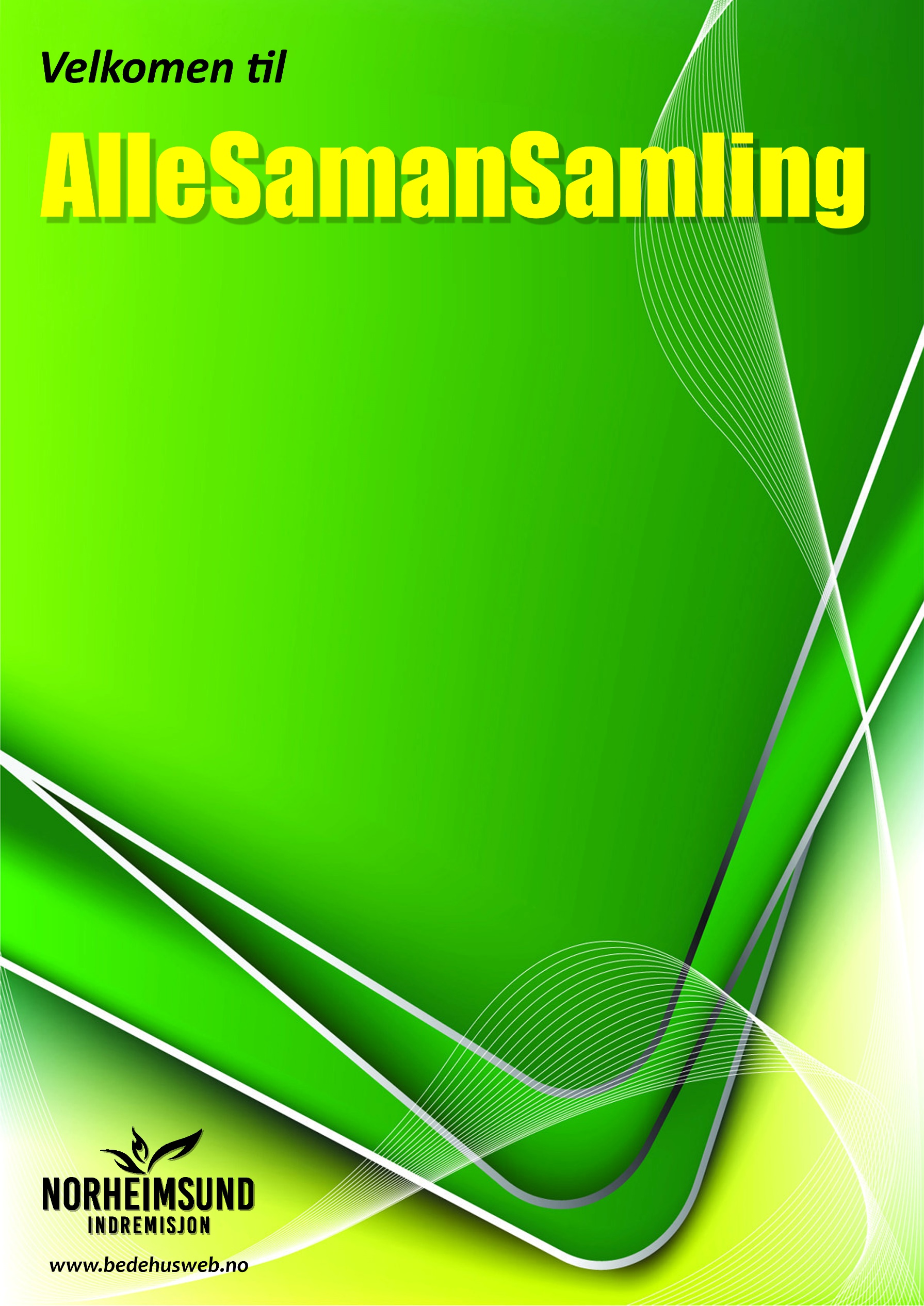 